Заполните рубрики меню подходящими словами.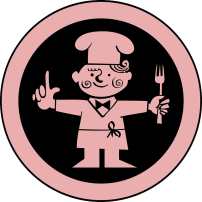 Прочитайте фразы и определите, какие реплики принадлежат официанту, а какие клиенту.Принесите, пожалуйста, меню.Пожалуйста, вот меню.Да, принесите, пожалуйста, два.Что вы можете нам посоветовать на второе?У нас вкусно готовят рыбную запеканку.Вам чёрный кофе или с молоком?Я возьму свинину с овощами.Что-нибудь на десерт?Могу вам порекомендовать шоколадный торт.Что будете пить?У вас есть яблочный сок?Какое вино вы рекомендуете к рыбе?Сейчас принесу.Этот столик свободен?Это очень острое?Какие соки у вас есть?Что будете заказывать?А пиво у вас есть?Добрый день, проходите сюда, пожалуйста.Что вам принести?Можно счёт?А что такое солянка?Пожалуйста, ваш заказ.Сдачи не надо.Принесите, пожалуйста, ещё пива.Вы готовы сделать заказ?Заполните пропуски подходящими по смыслу словами. - Здравствуйте. Скажите, этот …………………. свободен?- Добрый день. Да, проходите, пожалуйста.- Принесите, пожалуйста,…………………… .- Пожалуйста. Что будете ……………………….. ?- Рассольник и шашлык из осетрины.- Что-нибудь на ………………….?- Что вы можете посоветовать?- Могу вам ………………………..  яблочный пирог.- Хорошо, я возьму одну порцию пирога и ………………. .- Вам чёрный кофе или с молоком?- Чёрный кофе с сахаром, пожалуйста.- Сейчас принесу.- Спасибо.-  Добрый день. Пожалуйста, …………… меню.- Спасибо.- Вы готовы сделать ………………….. ?- Что вы можете нам посоветовать на ……………….. ?- У нас ………………… готовят солянку.- Это очень …………………… ?- Нет, не очень.- Хорошо, я возьму солянку, а на …………… рыбу по-гречески.- Что будете ………………… ?- Какое ……………… вы рекомендуете к рыбе?- Советую заказать белое Бордо.- Принесите, пожалуйста, один ……………….. .- Здравствуйте. Что вам ……………………… ?- Скажите, пожалуйста, а что такое ………………….?- Рыбный суп.- Это …………………… ?- Да, думаю, вам понравится.- Хорошо, тогда я ……………. на первое уху, а на второе пельмени.- Что будете пить?- А какие ……………. у вас ест?- Апельсиновый, …………………….. и сливовый.- А зелёный чай у вас …………………. ?- Да, конечно.- Тогда зелёный чай с лимоном.- Пожалуйста, ваш ………………….. .